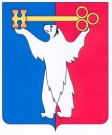 АДМИНИСТРАЦИЯ ГОРОДА НОРИЛЬСКАКРАСНОЯРСКОГО КРАЯПОСТАНОВЛЕНИЕ03.12.2012                                            г. Норильск                                                № 406О внесении изменений в постановление Администрации города Норильска                  от 16.01.2012 № 10В целях совершенствования работы по урегулированию вопросов въезда  иностранных граждан на территорию муниципального образования город Норильск, во исполнение Постановления Правительства Российской Федерации              от 04.07.1992 № 470 «Об утверждении Перечня территорий Российской Федерации                            с регламентированным посещением для иностранных граждан», ПОСТАНОВЛЯЮ:1. Внести в Порядок рассмотрения заявлений граждан, зарегистрированных на территории муниципального образования город Норильск, на въезд на территорию муниципального образования город Норильск иностранных граждан, для которых принимающей организацией выступает Администрация города Норильска, утвержденный постановлением Администрации города Норильска      от 16.01.2012 № 10 (далее – Порядок), следующие изменения:1.1. Дополнить пункт 1.2 Порядка новым четвертым абзацем следующего содержания: ««организация» - организация, учреждение, предприятие, иное юридическое лицо, филиал юридического лица, представительство юридического лица, осуществляющие свою деятельность на территории муниципального образования город Норильск;».1.2. Абзацы четвертый – восьмой считать соответственно абзацами пятым – девятым.1.3. Абзац пятый пункта 1.2 Порядка изложить в следующей редакции: ««заявитель» - гражданин Российской Федерации или иностранный гражданин (лицо без гражданства), достигший 18-летнего возраста, постоянно проживающий на территории муниципального образования город Норильск, являющийся работником организации, неработающим пенсионером либо гражданином, состоящим на учете в службе занятости населения и признанным безработным, студентом дневного отделения учреждений высшего или среднего профессионального образования;».1.4. Пункт 2.3 Порядка дополнить подпунктом «о» следующего содержания:«о) ходатайство организации, с которой заявителем заключен трудовой договор, подписанное руководителем организации или иным уполномоченным лицом (для категории «работник организации»).».1.5. Пункт 3.5 Порядка дополнить подпунктами «и», «к» следующего содержания:«и) предоставление неполного пакета документов, предусмотренных пунктом 2.3 настоящего Порядка;к) невыполнение заявителем взятых на себя ранее гарантий, указанных в Приложении № 1 к настоящему Порядку.».2. Внести в Приложение № 1 к Порядку следующие изменения:2.1. Пункт 4 гарантий заявителя изложить в следующей редакции: «4. Выезд иностранного гражданина и подтверждение документально его убытия с территории с регламентированным посещением по  окончанию срока пребывания в отдел обращений граждан и внешних взаимодействий Аппарата Администрации города Норильска.».3. Опубликовать настоящее постановление в газете «Заполярная правда» и разместить его на официальном сайте муниципального образования город Норильск.4. Настоящее постановление вступает в силу после его опубликования в газете «Заполярная правда».Глава Администрации города Норильска                                                 А.Б.Ружников